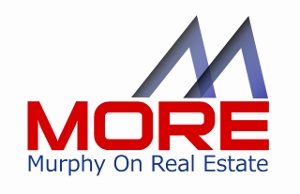                            Weekly Prospecting & Project Plan for August 9-August 16th 2016 – 2nd week Categories:DayProspecting Action PlanningCategoriesMon.TueWedThursFriSatSunMonProspectingPlanningPlugged in Calendar Top 50Every week- Call 1 a day for 5 Days 1 to lunch every week or other week 1 a day + 1 lunch?Market Update Farm/flyer1 x per month – Week 2nd week – Prepare and print 1st week Send out 2nd week B LeadsIdentify the 1st and 3rd week 1st and 3rd week C Leads/SOI Schedule for the 4th week 4th week 10/10/20Check new listings in areas you want to target and deploy a quick Help Us Pick Your New Neighbor and do 10/10/20 around the new listing or new sale in any area Around any new listing that you want to targetOpen Houses Ck on Monday for new listings in farm or area you want to target – plan it  backwards from the open house date:Post the event on FB Post on the Company FB Post on Twitter Deliver the Exclusive SNEAK PEEK for the immediate neighbors if your listing otherwise…10/10/20 around the new listing  Identify every Monday or Sunday night every week/weekly 9’s & 10’s Script for Strat ReferralsCall your SOI/Database and start building your top 10 list of service vendors in your area Follow up quarterly and schedule a phone/meeting with those vendors/services that have been receiving your referrals – if none after 12 months – replace with another vendor Annual/Quarterly Event November – Pie Promotion at ThanksgivingLook for bakery or big box store to buy pies – can coordinate with lender for cost sharingMake labels – Send invitations to identify pie choice: apple or pumpkin by Nov. 3rdSet up pickup for date in November for pickup at your office or at a place that works for you – they HAVE to pick it up - 1 per family  1st week of October Contacting Orphaned  Office Files for agents that have left the biz FSBO- REDX?Check every Sunday night/Monday morning Share with lender every Monday or Friday as noted Research Expired Listings from 1 year back Use TheRedX.com Share with lender every Monday or Friday as notedLunch & Learn/short learning events with Lender PartnerSet up a quarterly lunch & learn or a small meeting at the local chamber, church, school, etc.  For credit repair, estate, First time buyers/sellers, etc.  Actions: Look for an easy, convenient venue for a bring in lunch or evening meeting to host the venue – share costs House Warming for newly closed in Farm area Identify newly closed properties every 2 weeks in your target area – contact and ask if the new homeowner has interest in a small meet your neighbors event hosted by you and your lender partnersContact lender weekly or bi-weekly with new closings – send letter, pop by – drop off etc. IVR Follow up from office leadsCo-sponsor event with local Insurance/lender/estate/credit etc.Holiday events or charitable events in any quarter – identify early in the year for buy in and time blocking Contact local vendors:Wine companiesNew BakeryNew restaurants looking to get targeted area connections Tie to farming – strip malls nearby –they have cluster of biz – small coffee shopsYard Art/Camera/Jewelry – Grouping – Salon/Massage/2 nail salons- Day at the Spa – Ask them if they want to be leveraged into your d/b- farm area and  be a sponsor in your Market update – include a 10% discount coupon on their services coded to the agent Getting new clients – from your farm – they pay for a portion of the printing and delivery/ mailing/distribution of market update – get a commitment for more than 1 month  - Option: Leverage a different vendor every month during the year- 12 different vendors for each month going forward – make them good for 30 days or more- ask the vendor what they are willing to do to offer engagement to your d/b, farm, SOIif the vendor is a restaurant – we want to show fast results – Maybe offer a “two for 1” dinner on their slowest night 